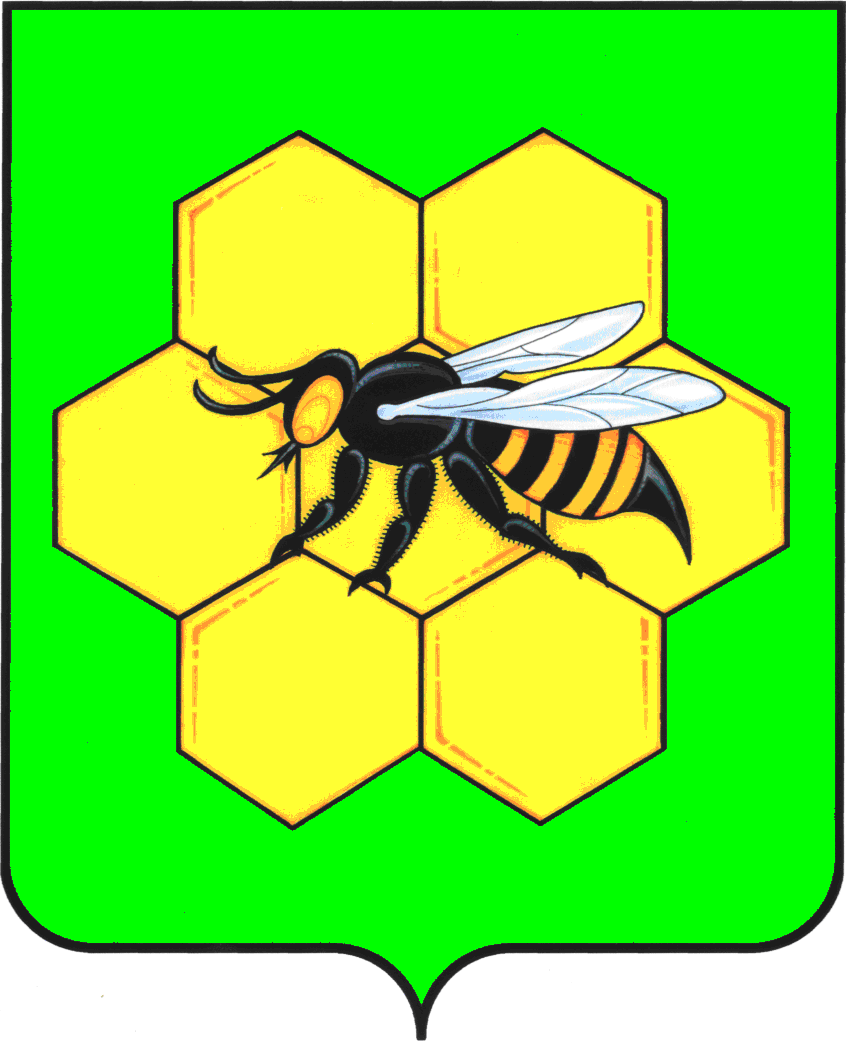 Контрольно-счётная палатамуниципального района ПестравскийСамарской областиСамарская область, Пестравский район,село Пестравка, ул. Крайнюковская, 86Тел. (84674) 2-21-52Распоряжениеот 21 декабря  2023 года                                                                              №34/1Об утверждении Положения о порядкепремирования муниципальных служащихи работников Контрольно-счетной палатымуниципального района ПестравскийСамарской области       В целях повышения эффективности и качества труда, обеспечения материальной заинтересованности муниципальных служащих и работников в устойчивой и эффективной работе Контрольно-счетной палаты муниципального района Пестравский Самарской области, укрепления исполнительской дисциплины, материального стимулирования, руководствуясь Трудовым кодексом Российской Федерации, Федеральным законом от 02.03.2007 №25-ФЗ «О муниципальной службе в Российской Федерации, ст.41,43 Устава муниципального района Пестравский Самарской области, Положением Контрольно-счетной палаты муниципального района Пестравский Самарской области:Утвердить прилагаемое Положения о порядке премирования муниципальных служащих и работников Контрольно-счетной палаты муниципального района Пестравский Самарской области;Разместить на сайте Контрольно-счетной палаты муниципального района Пестравский Самарской области;Контроль за исполнением настоящего распоряжения оставляю за собой.Председатель Контрольно-счетной палаты	    И.Н. ГринёваПриложение             к распоряжению Контрольно-счетной палаты муниципального района Пестравский                                                                                от  21.12.2023 года №34/1ПОЛОЖЕНИЕпорядке премирования муниципальных служащих и работников Контрольно-счетной палаты муниципального района ПестравскийСамарской областиОбщие положенияНастоящее Положение о премировании муниципальных служащих и работников Контрольно-счетной палаты муниципального района Пестравский Самарской области (далее Положение) разработано в соответствии с Федеральным законом от 06.10.2003 №131-ФЗ «Об общих принципах организации местного самоуправления в Российской Федерации», Трудовым кодексом Российской Федерации, Федеральным законом от 02.03.2007 № 25-ФЗ «О муниципальной службе в Российской Федерации», Уставом муниципального района Пестравский Самарской области, решением Собрания представителей муниципального района Пестравский Самарской области от 12.05.2023 N157 «Об утверждении Положения об оплате труда председателя Контрольно-счетной палаты  муниципального района Пестравский Самарской области», решением Собрания представителей муниципального района Пестравский Самарской области от 20.08.2021 N62 «Об утверждении Положения об оплате труда служащих, замещающих должности, не отнесенные к должностям муниципальной службы, и осуществляющих техническое обеспечение деятельности органов местного самоуправления муниципального района Пестравский Самарской области», решением Собрания представителей муниципального района Пестравский Самарской области от 03.12.2021 N73 «Об утверждении Положения о Контрольно-счетной палате муниципального района Пестравский Самарской области».Настоящее Положение направлено на повышение исполнительской дисциплины, материальное стимулирование добросовестного отношения к должностным обязанностям, повышение профессионального уровня и заинтересованности в достижении высоких качественных и количественных результатах труда и, в целом, на повышение эффективности деятельности Контрольно-счетной палаты  муниципального района Пестравский Самарской области.Под премированием муниципальных служащих и работниковКонтрольно-счетной палаты муниципального района Пестравский Самарской области (далее — КСП) в настоящем Положении понимается мерапоощрения в виде единовременного либо премирования по результатам работы за определенный период (далее — премия).Настоящее Положение распространяет свое действие на лиц, замещающих должности муниципальной службы, и работников КСП, состоящих в трудовых отношениях на основании заключенных трудовых договоров, и работающих как по основному мѐсту работы, так и по совместительству.Источником выплаты премии является фонд оплаты труда КСП, сформированный в установленном порядке на очередной финансовый год.Порядок и условия премированияПремирование осуществляется на основе индивидуальной оценки труда каждого муниципального служащего, работника КСП и его личного вклада в обеспечение выполнения поставленных задач, должностных обязанностей.Основаниями для премирования могут являться:успешное и добросовестное выполнение муниципальным служащим, работником КСП своих должностных обязанностей, определенных трудовым договором и должностной инструкцией;оперативность и профессионализм в решении вопросов, входящих в функциональные обязанности муниципального служащего, работникаКСП, включая   качественную   и   своевременную   подготовку документов и выполнение:           -требований, предусмотренных	нормативными правовыми актами федерального, регионального и местного уровня;соблюдение трудовой дисциплины, норм служебной этики, Правил внутреннего трудового распорядка и локальных правовых актов;- эффективное	выполнение	дополнительного	объема	работ, вызванного служебной необходимостью;- своевременное	и	качественное	рассмотрение	обращений, заявлений, жалоб граждан и юридических лиц;-  выполнение особо важных и сложных заданий;отсутствие дисциплинарного взыскания.Виды премий:за выполнение особо важного и сложного задания;по итогам работы за определенный период.Решение о премировании за выполнение особо важного и сложного задания принимается на основе оценки результатов деятельности муниципального служащего, работника КСП при условиисвоевременного, добросовестного, качественного выполнения порученного особо важного и сложного задания с учетом его личного вклада по обеспечению задач и функций, возложенных на органы местного самоуправления.Размер премии за выполнение особо важного и сложного заданиямаксимальным размером не ограничивается.Выплата премии за выполнение особо важного и сложного задания производится в пределах фонда оплаты труда.Премирование по итогам работы за определенный период осуществляется с целью поощрения за общие результаты труда и по итогам работы за определенный период.Премирование по итогам работы за определенный период производится за фактически отработанное муниципальным служащим, работником КСП время. В фактически отработанное время включается время нахождения в очередном, дополнительном отпуске, командировке, курсах повышения квалификации.Премирование	по	итогам	работы	за	определенный	период не производится за период временной нетрудоспособности, нахождения в	' учебном отпуске, отпуске по беременности и родам, отпуске по уходу за ребенком, отпуске без сохранения заработной платы.Выплата	премии	по	итогам	работы	за	определенный	период производится в пределах фонда оплаты труда.Муниципальные служащие; работники КСП могут быть лишены премии по итогам работы за определенный период полностью: или частично при несоблюдении условий премирования, указанных в пункте2.2 настоящего положения.Решение о премировании, в том числе о конкретных размерах премий, принимается Главой муниципального района Пестравский Самарской области и оформляется в форме распоряжения Администрации. Решение о премировании для председателя Контрольно-счетной палаты муниципального района Пестравский Самарской области, в том числе о конкретных размерах премий, принимается и утверждается Решением Собрания представителей муниципального района Пестравский Самарской области.Выплаченные суммы   премий,   установленных   настоящимПоложением, включаются для расчета среднего заработка.